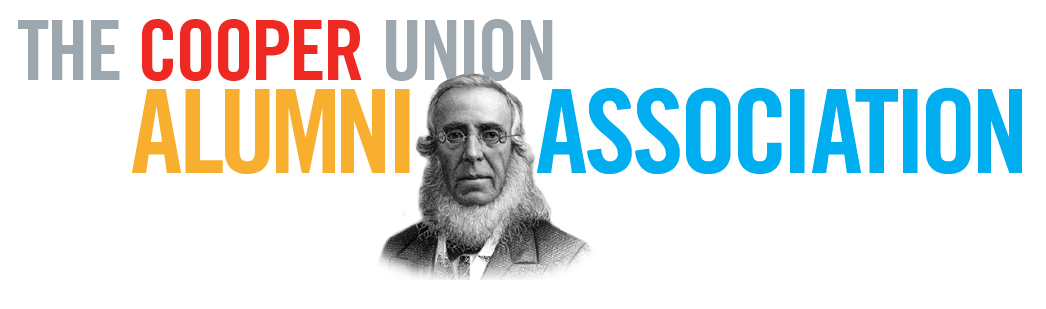 The Cooper Union Alumni Association2016 Founders Day Alumni Award Nomination FormInstructions: Please fill out the fields below and save the file in the following format with the nominee’s last name in the file name; i.e.: CUAA_LASTNAME.docx. Please email the saved completed form and supporting documents to contact@cooperalumni.org with the subject line: “Alumni Award Nomination for Art/Arch/Eng/Public”. Deadline to submit a nomination is November 30, 2015. Additional instructions can be found here.Select Award: 	 Augustus St. Gaudens Award for Art    	 Gano Dunn Award for Engineering     	 John Hejduk Award for Architecture 	 Peter Cooper Public Service Award Name of the person you are nominating:Nominee’s Year of Graduation:Nominee’s Major:Nominee’s Email:Nominee’s Phone/Cell Number:Nominee’s Website:  (if applicable)Nominee’s Work address:Nominee’s Current Occupation:Explain why you are nominating this candidate: Candidate's Career Highlights:(You are encouraged to attach supporting documents)Candidate’s Outstanding Accomplishments and Awards: (You are encouraged to attach supporting documents)Describe Candidate’s work in Public Service, if applicable:(You are encouraged to attach supporting documents)Your Name:Your Relationship to Nominee:Your E-mail:Names of Alumni (along with email addresses) who support this nomination: (optional)